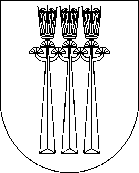 DRUSKININKŲ SAVIVALDYBĖSSOCIALINIŲ PASLAUGŲ CENTRO DIREKTORIUSĮSAKYMASDĖL PAREIGŲ, KURIAS DRUSKININKŲ SAVIVALDYBĖS SOCIALINIŲ PASLAUGŲ CENTRE EINANTYS ASMENYS PRIVALO DEKLARUOTI PRIVAČIUS INTERESUS, SĄRAŠO PATVIRTINIMO2021 m. sausio 28 d. Nr. D–45DruskininkaiVadovaudamasi Lietuvos Respublikos viešųjų ir privačių interesų derinimo įstatymo (toliau – VPIDĮ) 2 straipsnio 5 dalimi, 4 straipsnio 2 dalimi, 22 straipsnio 1 dalies 1 punktu, 2 dalimi, Druskininkų savivaldybės Socialinių paslaugų centro nuostatų, patvirtintų Druskininkų savivaldybės tarybos 2019 m. birželio 28 d. sprendimu Nr. T1-83 ,,Dėl Druskininkų savivaldybės tarybos 2010 m. gruodžio 30 d. sprendimo Nr. T1-231 ,,Dėl Druskininkų savivaldybės Socialinių paslaugų centro nuostatų tvirtinimo“ pakeitimo“ 20.8. punktu:1. T v i r t i n u pareigų, kurias einantys Druskininkų savivaldybės Socialinių paslaugų centre einantys asmenys privalo deklaruoti privačius interesus, sąrašą:1.1. direktorius;1.2. direktoriaus pavaduotojas.2. P r i s i i m u atsakomybę sau:2.1. informuoti į pareigas renkamus, priimamus ir skiriamus asmenis bei asmenis, kuriems privačius interesus privalu deklaruoti kitais pagrindais (deklaruojančio asmens statusą turinčius asmenis) apie pareigą pateikti deklaraciją priėmimo, skyrimo į pareigas ar deklaruojančio asmens statuso įgijimo metu, pasilieku sau.2.2. kontroliuoti ir prižiūrėti, kaip deklaruojantys asmenys Druskininkų savivaldybės Socialinių paslaugų centre laikosi VPIDĮ nuostatų.Direktorė				                                        Žaneta LiutikienėParengėDirektorė_______________Žaneta Liutikienė______________